الطالبات المجيدات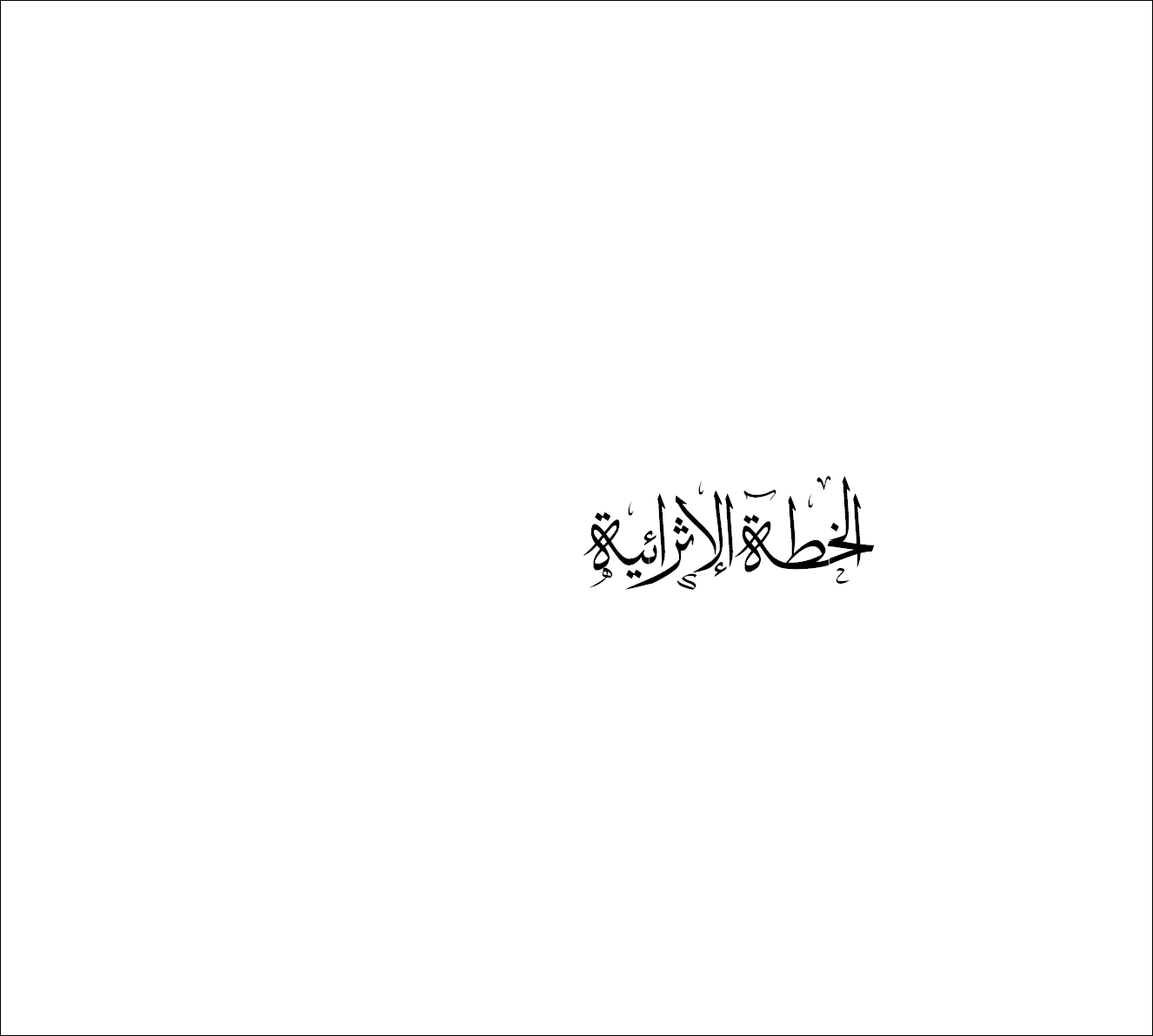 الطالبات المتدنيات تحصيليا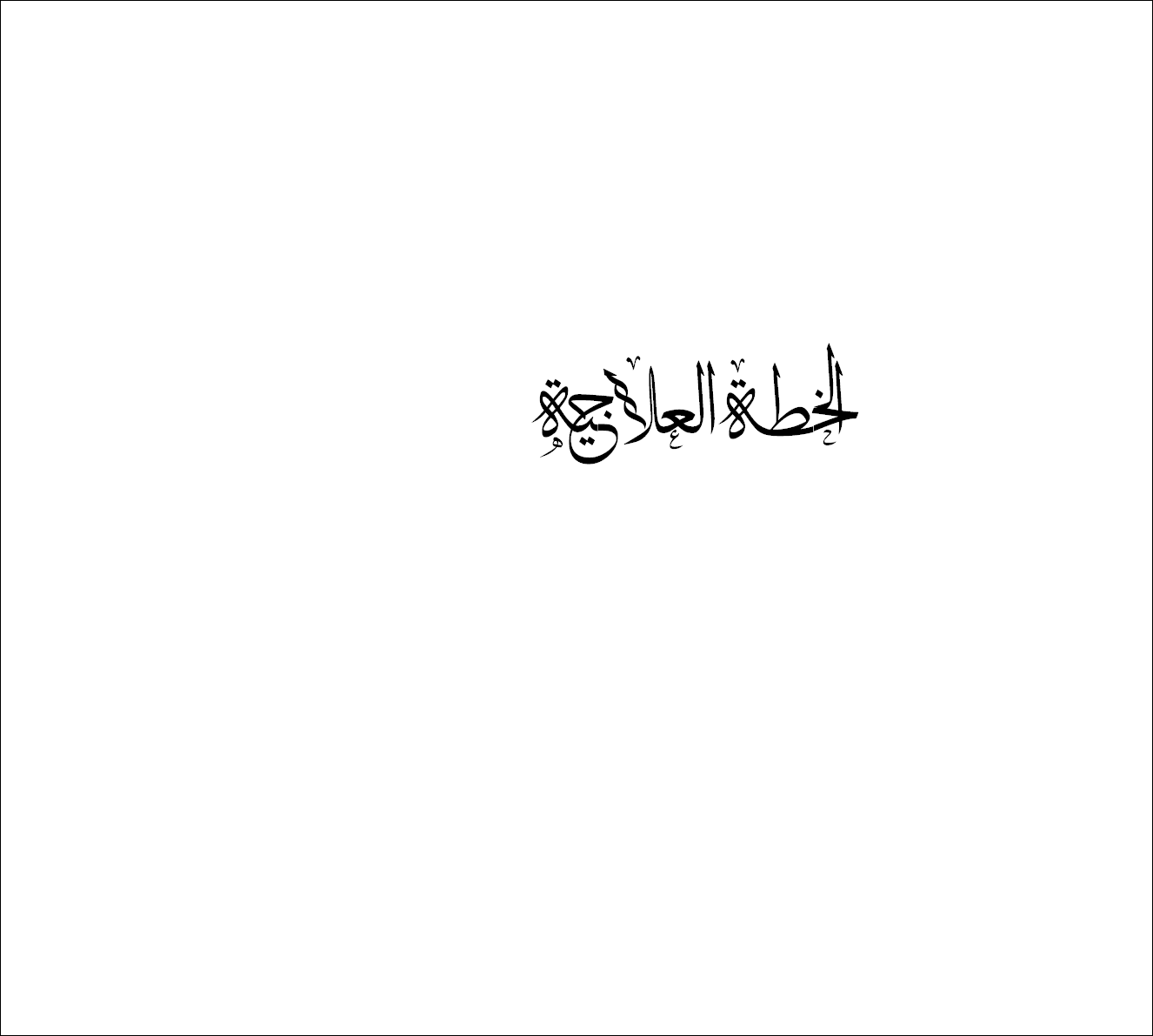 اسم الطالبة : ................................................................................................................................................................................................................................................................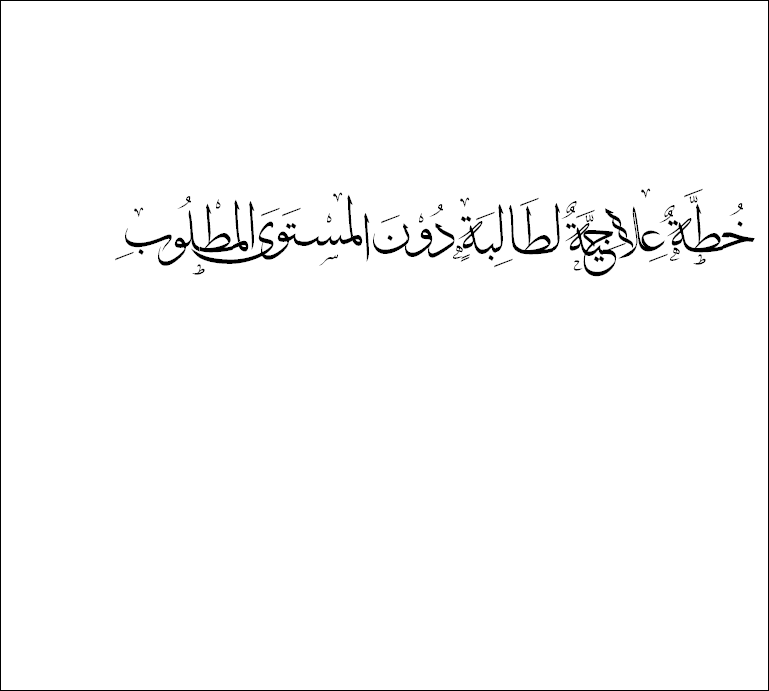 الصف  : ..............................................................................................................                                             المادة : توقيع المعلمة    ا                          توقيع المشرفة|                                                                    توقيع القائدةاسم الطالبة : ................................................................................................................................................................................................................................................................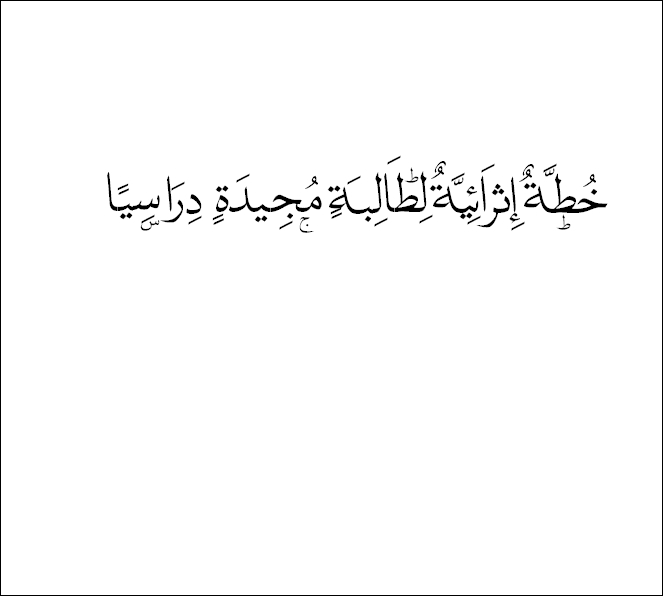 الصف  : ..............................................................................................................                                             المادة : توقيع المعلمة  ا                           توقيع المشرفة|                                                                              توقيع القائدةماسم الطالبةالصف123456ماسم الطالبةالصف123456الأهداف التي لم تحققها الطالبةالأنشطة العلاجيةالفترة الزمنيةأثر الخطةالتوصياتمحرمصفرربيع اولربيع ثانيجماد اولجماد ثانيرجب شعبانمظاهر الإجادةالأنشطة الإثرائيةالفترة الزمنيةأثر الخطةالتوصيات